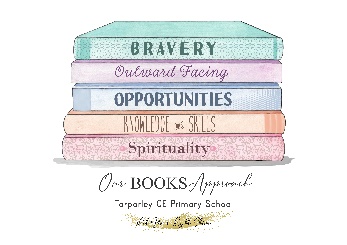 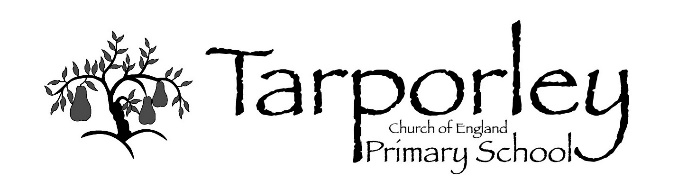 Should you have questions about our curriculum, please contact Miss Helen Maddocks, our Curriculum Lead, or our Subject Lead for Music, Miss SelwynTarporley C of E Primary School Progression Document for MUSICTarporley C of E Primary School Progression Document for MUSICTarporley C of E Primary School Progression Document for MUSICTarporley C of E Primary School Progression Document for MUSICTarporley C of E Primary School Progression Document for MUSICAt Tarporley C of E Primary, we deliver a two-year planning cycle carefully tailored to the needs of our pupils and following our BOOKS approach. We have designed an inspiring and exciting curriculum that fosters BRAVERY, is OUTWARD-FACING, provides OPPORTUNITIES, develops the appropriate KNOWLEDGE AND SKILLS and nurtures a sense of SPIRITUALITY all with high quality books at the heart of our teaching and learning. Our aim is that all children will know, understand, do and remember more during their journey with us. This progression document outlines the specific knowledge and skills from the National Curriculum in England (2013) which pupils are expected to learn in each phase over a two-year period. Where appropriate, we have indicated which statements refer to the substantive content of our curriculum (the specific, factual content for the subjects, which must be delivered in a careful sequence) and those relating to the disciplinary content (the action taken within a particular subject to gain knowledge i.e. how we gain substantive knowledge).Our curriculum for the Early Years Foundation Stage reflects the areas of learning identified in the EYFS Statutory Framework (2021). The areas of learning are split into two different areas; prime and specific. The prime areas of learning are: Personal, Social and Emotional Development, Communication and Language and Physical Development. The specific areas include essential skills and knowledge and provide contexts for learning: Literacy, Mathematics, Understanding of the World and Expressive Arts and Design. We recognise that pupils’ learning in EYFS provides the foundations for their future, so below we have included objectives that are the building blocks for learning in Year 1 and beyond.  At Tarporley C of E Primary, we deliver a two-year planning cycle carefully tailored to the needs of our pupils and following our BOOKS approach. We have designed an inspiring and exciting curriculum that fosters BRAVERY, is OUTWARD-FACING, provides OPPORTUNITIES, develops the appropriate KNOWLEDGE AND SKILLS and nurtures a sense of SPIRITUALITY all with high quality books at the heart of our teaching and learning. Our aim is that all children will know, understand, do and remember more during their journey with us. This progression document outlines the specific knowledge and skills from the National Curriculum in England (2013) which pupils are expected to learn in each phase over a two-year period. Where appropriate, we have indicated which statements refer to the substantive content of our curriculum (the specific, factual content for the subjects, which must be delivered in a careful sequence) and those relating to the disciplinary content (the action taken within a particular subject to gain knowledge i.e. how we gain substantive knowledge).Our curriculum for the Early Years Foundation Stage reflects the areas of learning identified in the EYFS Statutory Framework (2021). The areas of learning are split into two different areas; prime and specific. The prime areas of learning are: Personal, Social and Emotional Development, Communication and Language and Physical Development. The specific areas include essential skills and knowledge and provide contexts for learning: Literacy, Mathematics, Understanding of the World and Expressive Arts and Design. We recognise that pupils’ learning in EYFS provides the foundations for their future, so below we have included objectives that are the building blocks for learning in Year 1 and beyond.  At Tarporley C of E Primary, we deliver a two-year planning cycle carefully tailored to the needs of our pupils and following our BOOKS approach. We have designed an inspiring and exciting curriculum that fosters BRAVERY, is OUTWARD-FACING, provides OPPORTUNITIES, develops the appropriate KNOWLEDGE AND SKILLS and nurtures a sense of SPIRITUALITY all with high quality books at the heart of our teaching and learning. Our aim is that all children will know, understand, do and remember more during their journey with us. This progression document outlines the specific knowledge and skills from the National Curriculum in England (2013) which pupils are expected to learn in each phase over a two-year period. Where appropriate, we have indicated which statements refer to the substantive content of our curriculum (the specific, factual content for the subjects, which must be delivered in a careful sequence) and those relating to the disciplinary content (the action taken within a particular subject to gain knowledge i.e. how we gain substantive knowledge).Our curriculum for the Early Years Foundation Stage reflects the areas of learning identified in the EYFS Statutory Framework (2021). The areas of learning are split into two different areas; prime and specific. The prime areas of learning are: Personal, Social and Emotional Development, Communication and Language and Physical Development. The specific areas include essential skills and knowledge and provide contexts for learning: Literacy, Mathematics, Understanding of the World and Expressive Arts and Design. We recognise that pupils’ learning in EYFS provides the foundations for their future, so below we have included objectives that are the building blocks for learning in Year 1 and beyond.  At Tarporley C of E Primary, we deliver a two-year planning cycle carefully tailored to the needs of our pupils and following our BOOKS approach. We have designed an inspiring and exciting curriculum that fosters BRAVERY, is OUTWARD-FACING, provides OPPORTUNITIES, develops the appropriate KNOWLEDGE AND SKILLS and nurtures a sense of SPIRITUALITY all with high quality books at the heart of our teaching and learning. Our aim is that all children will know, understand, do and remember more during their journey with us. This progression document outlines the specific knowledge and skills from the National Curriculum in England (2013) which pupils are expected to learn in each phase over a two-year period. Where appropriate, we have indicated which statements refer to the substantive content of our curriculum (the specific, factual content for the subjects, which must be delivered in a careful sequence) and those relating to the disciplinary content (the action taken within a particular subject to gain knowledge i.e. how we gain substantive knowledge).Our curriculum for the Early Years Foundation Stage reflects the areas of learning identified in the EYFS Statutory Framework (2021). The areas of learning are split into two different areas; prime and specific. The prime areas of learning are: Personal, Social and Emotional Development, Communication and Language and Physical Development. The specific areas include essential skills and knowledge and provide contexts for learning: Literacy, Mathematics, Understanding of the World and Expressive Arts and Design. We recognise that pupils’ learning in EYFS provides the foundations for their future, so below we have included objectives that are the building blocks for learning in Year 1 and beyond.  At Tarporley C of E Primary, we deliver a two-year planning cycle carefully tailored to the needs of our pupils and following our BOOKS approach. We have designed an inspiring and exciting curriculum that fosters BRAVERY, is OUTWARD-FACING, provides OPPORTUNITIES, develops the appropriate KNOWLEDGE AND SKILLS and nurtures a sense of SPIRITUALITY all with high quality books at the heart of our teaching and learning. Our aim is that all children will know, understand, do and remember more during their journey with us. This progression document outlines the specific knowledge and skills from the National Curriculum in England (2013) which pupils are expected to learn in each phase over a two-year period. Where appropriate, we have indicated which statements refer to the substantive content of our curriculum (the specific, factual content for the subjects, which must be delivered in a careful sequence) and those relating to the disciplinary content (the action taken within a particular subject to gain knowledge i.e. how we gain substantive knowledge).Our curriculum for the Early Years Foundation Stage reflects the areas of learning identified in the EYFS Statutory Framework (2021). The areas of learning are split into two different areas; prime and specific. The prime areas of learning are: Personal, Social and Emotional Development, Communication and Language and Physical Development. The specific areas include essential skills and knowledge and provide contexts for learning: Literacy, Mathematics, Understanding of the World and Expressive Arts and Design. We recognise that pupils’ learning in EYFS provides the foundations for their future, so below we have included objectives that are the building blocks for learning in Year 1 and beyond.  Listen and AppraiseListen and AppraiseListen and AppraiseListen and AppraiseListen and AppraiseKnowledge and Skills EYFSKey Stage 1 – Years 1 and 2Lower Key Stage 2 – Years 3 and 4Upper Key Stage 2 – Years 5 and 6Knowledge and Skills Understand how to listen carefully and why listening is important. Learn new vocabulary (linked to music) Use talk to organise thinking. Listen carefully to rhymes and songs paying attention to how they sound. Listen intently, move to and talk about music, expressing their feelings and responses. To know and be able to sing songs by heartTo know that some songs have a chorus or responseTo be able to dance, clap, march etc in time to the pulse of the musicTo move to music in different waysTo create rhythms from wordsTo learn how songs can tell a story/describe an ideaTo talk about how pieces make you feelTo know how sang/wrote pieces of music To talk about the musical elements (texture, dynamics, tempo, rhythm) of piecesTo discuss lyrics of songs and their meaning. To start to recognise different styles/genres of music To move to the pulse of the music.To have an understanding of how an orchestra is made up and have listened to a range of orchestral pieces. Describe, compare and evaluate different types of music using a range of musical vocabulary and the elements of music. Evaluate the success of your own and others work, suggesting specific improvements. SingingSingingSingingSingingSingingKnowledge and Skills Learn rhymes poems and songs. Sing in a group or on their own, increasingly matching the pitch and following the melody. To stop and start when following a leaderTo sing at different pitchesTo know that unison is everyone singing togetherTo use your voice in different ways eg. rappingTo begin to understand the importance of correct breathing and enunciation when singing.To know why we need to warm our voices up.To understand and use the correct posture for singingTo sing in unison and simple two-parts including roundsTo understand the importance of listening to others while singingTo understand the terms choir, conductor and solo singer. To explore how songs can evoke different feelingsTo have an awareness of the pulse when singing To be able to talk about the main features of a range of songs (unison, solo, lead vocal, backing vocals, lyrics)To sing in solo, unison and in parts with clear enunciation, controlled pitch and with a sense of phrase and expression.To be aware of how you fit into a group PlayingPlayingPlayingPlayingPlayingExplore and engage in music making and dance, performing solo or in groups. Use simple tuned and untuned instruments effectivelyTo learn the names of the instruments they playTo treat instruments with respectTo play a part in timeTo follow musical instructions from a leaderTo use a range of tuned and untuned percussionBegin to read musical notation (treble clef, stave, bar, crotchet, quaver, minim and semibreve)Be able to play a selection of songs on the recorder. To know the names of the all the instruments they playTo rehearse and perform play their part To experience leading and playing To confidently read music in the treble clefPlay the recorder with confidence Select and learn an instrumental part on tuned percussionRehearse and perform their part with increasing accuracy. Fluency, control and expression. ImprovisationImprovisationImprovisationImprovisationImprovisationKnowledge and Skills Develop the overall strength, co-ordination, balance and agility needed to engage successfully with future physical education sessions and other physical disciplines including dance. To clap and improviseTo sing, play and improviseTo take it in turns to improvise using one or two notes To understand that improvisation is making up your own unique music on the spot To improvise using instruments in the context of a song they are learning to performTo know that you can use riffs you have heardConsolidation of previous skillsTo know three well-know improvising musicians CompositionCompositionCompositionCompositionCompositionKnowledge and Skills Explore and engage in music making and dance, performing solo or in groups. To use pictures and symbols to create visual scoresTo create a simple melody using up to 5 notes togetherTo learn how the notes of a composition can be written down and changed To plan and create a section of music that can be performed To talk about your composition and how the music was created. To make musical decisions about pulse, rhythm, pitch, dynamics and tempoTo explore different ways of recording compositionsCreate rhythmical and simple melodic patterns using an increased number of notesTo know and be able to talk about: The structure of a composition A composition: music that is created by you and kept in some way. It can be performed again to your friendsA composition has pulse, rhythm and pitch that work together and are shared by tempo, dynamics, texture and structureNotation: recognise the connection between sound and symbolCreate simple melodies using at least 5 different notes and simple rhythms that work musically with the style of the Unit songExplain the key note or home note and the structure of the melodyListen to and reflect upon the developing composition and make musical decisions about how the melody connects to the song.Record the composition in any way appropriate that recognises the connection between sound and symbolPerformancePerformancePerformancePerformancePerformanceKnowledge and Skills As above. To perform a songTo able to express how they felt about a performance To present a musical performance designed to capture the audience To choose what to preform and create a programmeTo communicate the meaning of words and clearly articulate themTo consider the best position for performingTo record a performance and reflect on it To consolidate previous skillsTo talk about the venue and how to use it to best effectPlay and perform with accuracy, fluency, control and expressionThink about the audience when performing and how to create a special effect